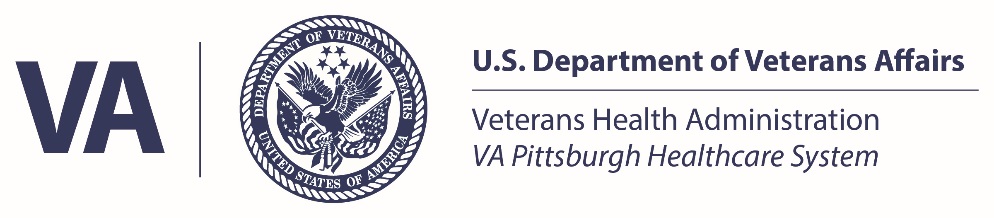 INSTITUTIONAL ANIMAL CARE AND USE PROGRAMANIMAL IMPORT/EXPORTAPPLICATIONVAPHS Animal Research Facility: VHAPTHARF@va.gov(412) 360-6107Please contact the VA Pittsburgh Healthcare System (VAPHS) Animal Research Facility (ARF) Supervisor for guidance on the import and export of animals.  Veterinarians are also an available resource to investigators (e.g., discuss strains, approved and non-approved vendors utilized by the research community, experience, quarantine, health status, etc.) and can be reached by contacting the ARF Supervisor.Note that the importing and exporting of animals (genetically modified or not) requires the strain to be on the active protocol listed on this application and even if no funding is changing hands to obtain the animal, may require a Material Transfer Agreement (MTA).  For more information about obtaining an incoming or outgoing MTA, please see the VAPHS policy #R&D-014 Material Transfer Agreements Policy.Instructions:Obtain a vendor quote (Statement of Work) defining the work to be performed (if applicable);Submit a protocol modification to the IACUC if your current protocol does not address the intended work or the animal strain to be imported.  Note:  A copy of the vendor quote can be attached to the protocol modification;Contact Research and Development Office (412-360-2842) to determine if an MTA must be in place;Complete this application in full;Submit the vendor quote with this application to the ARF Supervisor at VHAPTHARF@va.gov.  The ARF Supervisor will seek approval to proceed from the IACUC or designee.VAPHS ARF InformationCheck One:		 Import of animals		 Export of animalsOther Institution (Not VAPHS)      Courier / Transportation InformationPlease supply the courier information.  The billing address is the PI’s address.  If importing, please ensure that the shipping address is the VAPHS ARF.Animal Information:Complete the following information for both incoming and outgoing shipments.**For Imports: Animals are not to be shipped in breeding pairs to the VAPHS ARF.  Males and females must be shipped in separate shipping boxes or shipping box compartments to prevent breeding in transit.  With the exception of litter mates, males must be shipped separately to prevent fighting during shipment.The following additional information must be provided for each rodent that will be exported.  Please attach a separate sheet if necessary.Housing / Health Information:Have any of these animals received any experimental manipulations?   Yes		 No		If yes, please describe:      Are any of these animals immunosuppressed or immunocompromised? Yes		 No		If yes, please describe:      Do any of these animals require special housing and management? Yes		 No		If yes, please describe:      Do any of these animals have any special health or breeding problems? Yes		 No		If yes, please describe:      Please provide other information you believe is pertinent:Regulation of Custom Animal Production/Non-VAPHS Contract Research Animal Manipulation:The use of a company or outside institution for custom animal production and non-VAPHS contract animal manipulation requires you to obtain: 1) IACUC approval AND 2) an MTA before initiation of the project.  For questions about how to obtain an MTA for animal work, please contact the R&D Office at 412-360-2842.Are the animals being imported custom gene manipulated or otherwise uniquely modified (i.e., the animal model would not have been generated without your order and is made to your specifications)? Yes		 Not ApplicableWere the animals being imported manipulated by a company or outside institution (i.e., the animal(s) received work according to your research specifications)? Yes		 Not ApplicableOther:If animals are being shipped, the ARF Supervisor will exchange colony health reports with the sending or receiving institution.  For animal imports, the VAPHS requires that health reports be signed by a designated veterinarian at the site of origin and be submitted to and reviewed by a VAPHS veterinarian prior to shipment.Final approval of the import or export will be dependent on the health reports satisfying the requirements of the receiving institution.  PLEASE DO NOT WRITE BELOW THIS LINE – VAPHS ARF USE ONLYDate of Submission:Species:Species:Species:Department Name: IACUC Protocol #:IACUC Protocol #:IACUC Protocol #:Principal Investigator:Address: Phone:Phone:Phone:Fax:Email:Email:Email:Contact Name (If not PI):Phone (If not PI):Phone (If not PI):Phone (If not PI):Email (If not PI):Email (If not PI):Email (If not PI):Project InformationProject InformationProject InformationProject InformationProject InformationProject InformationProject InformationProject InformationGrant/Contract/Agreement Number:       Grant/Contract/Agreement Number:       Grant/Contract/Agreement Number:       Grant/Contract/Agreement Number:       Grant/Contract/Agreement Number:       Grant/Contract/Agreement Number:       Grant/Contract/Agreement Number:       Grant/Contract/Agreement Number:       Prime Sponsor:      Prime Sponsor:      Prime Sponsor:      Prime Sponsor:      Prime Sponsor:      Prime Sponsor:      Prime Sponsor:      Prime Sponsor:      Project Title:      Project Title:      Project Title:      Project Title:      Project Title:      Project Title:      Project Title:      Project Title:      Project PI (if different from the name listed above):      Project PI (if different from the name listed above):      Project PI (if different from the name listed above):      Project PI (if different from the name listed above):      Project PI (if different from the name listed above):      Project PI (if different from the name listed above):      Project PI (if different from the name listed above):      Project PI (if different from the name listed above):      Billing InformationBilling InformationBilling InformationBilling InformationBilling InformationBilling InformationBilling InformationBilling InformationVendor Performing the Services:       Vendor Performing the Services:       Vendor Performing the Services:       Vendor Performing the Services:       Vendor Performing the Services:       Vendor Performing the Services:       Vendor Performing the Services:       Vendor Performing the Services:       Did they provide you with a Quote? Did they provide you with a Quote?  Yes    No Yes    No Yes    NoIf yes, please attach the quoteIf yes, please attach the quoteIf yes, please attach the quoteAccount number to be billed for these services:      Account number to be billed for these services:      Account number to be billed for these services:      Account number to be billed for these services:      Account number to be billed for these services:      Account number to be billed for these services:      Account number to be billed for these services:      Account number to be billed for these services:      Will these services require a standing order? Will these services require a standing order? Will these services require a standing order?  Yes    No Yes    No Yes    No Yes    No Yes    NoOwnership InformationOwnership InformationOwnership InformationOwnership InformationOwnership InformationOwnership InformationOwnership InformationOwnership InformationWere the animals/materials being sent to the vendor independently developed by you or under your direction at the VAPHS?Were the animals/materials being sent to the vendor independently developed by you or under your direction at the VAPHS?Were the animals/materials being sent to the vendor independently developed by you or under your direction at the VAPHS?Were the animals/materials being sent to the vendor independently developed by you or under your direction at the VAPHS?Were the animals/materials being sent to the vendor independently developed by you or under your direction at the VAPHS?Were the animals/materials being sent to the vendor independently developed by you or under your direction at the VAPHS? Yes    No Yes    NoDo the animals/materials incorporate materials obtained from a third party?Do the animals/materials incorporate materials obtained from a third party?Do the animals/materials incorporate materials obtained from a third party?Do the animals/materials incorporate materials obtained from a third party?Do the animals/materials incorporate materials obtained from a third party?Do the animals/materials incorporate materials obtained from a third party?  Yes    No  Yes    NoIf yes, please list the party:      If yes, please list the party:      If yes, please list the party:      If yes, please list the party:      If yes, please list the party:      If yes, please list the party:      If yes, please list the party:      If yes, please list the party:      Is there a MTA or other type of agreement in place for the animals/materials?Is there a MTA or other type of agreement in place for the animals/materials?Is there a MTA or other type of agreement in place for the animals/materials?Is there a MTA or other type of agreement in place for the animals/materials?Is there a MTA or other type of agreement in place for the animals/materials?Is there a MTA or other type of agreement in place for the animals/materials?  Yes    No  N/A  Yes    No  N/AHousing LocationHousing LocationHousing LocationHousing LocationHousing Location after Import Quarantine (Bldg/Room): Housing Location after Import Quarantine (Bldg/Room): Housing Location after Import Quarantine (Bldg/Room): Housing Location after Import Quarantine (Bldg/Room):       	  N/A      	  N/A      	  N/A      	  N/AHousing Location before Exportation (Bldg/Room):Housing Location before Exportation (Bldg/Room):Housing Location before Exportation (Bldg/Room):Housing Location before Exportation (Bldg/Room):      	  N/A      	  N/A      	  N/A      	  N/AFor Acute Use Imports Only1 Usage Location (Bldg/Lab#):For Acute Use Imports Only1 Usage Location (Bldg/Lab#):For Acute Use Imports Only1 Usage Location (Bldg/Lab#):For Acute Use Imports Only1 Usage Location (Bldg/Lab#):      	  N/A      	  N/A      	  N/A      	  N/A1Acute Use Imports: Animals imported for acute experimental use in the PI’s lab may be held in the lab for no greater than 12 hours.  Acute use imports must be approved in the IACUC protocol prior to animal import processing.1Acute Use Imports: Animals imported for acute experimental use in the PI’s lab may be held in the lab for no greater than 12 hours.  Acute use imports must be approved in the IACUC protocol prior to animal import processing.1Acute Use Imports: Animals imported for acute experimental use in the PI’s lab may be held in the lab for no greater than 12 hours.  Acute use imports must be approved in the IACUC protocol prior to animal import processing.1Acute Use Imports: Animals imported for acute experimental use in the PI’s lab may be held in the lab for no greater than 12 hours.  Acute use imports must be approved in the IACUC protocol prior to animal import processing.1Acute Use Imports: Animals imported for acute experimental use in the PI’s lab may be held in the lab for no greater than 12 hours.  Acute use imports must be approved in the IACUC protocol prior to animal import processing.1Acute Use Imports: Animals imported for acute experimental use in the PI’s lab may be held in the lab for no greater than 12 hours.  Acute use imports must be approved in the IACUC protocol prior to animal import processing.1Acute Use Imports: Animals imported for acute experimental use in the PI’s lab may be held in the lab for no greater than 12 hours.  Acute use imports must be approved in the IACUC protocol prior to animal import processing.1Acute Use Imports: Animals imported for acute experimental use in the PI’s lab may be held in the lab for no greater than 12 hours.  Acute use imports must be approved in the IACUC protocol prior to animal import processing.Institution:  Institution:  PHS Assurance #:PHS Assurance #:Principal Investigator: Principal Investigator: Dept.:Dept.:IACUC Protocol #:IACUC Protocol #:Phone:Phone:Email:Veterinarian Name:Veterinarian Name:Phone:Phone:Email:Shipping Coordinator:Shipping Coordinator:Phone:Phone:Email:Shipping Address (Required for All Exports):       Shipping Address (Required for All Exports):       Shipping Address (Required for All Exports):       Shipping Address (Required for All Exports):       Shipping Address (Required for All Exports):       AAALAC Accreditation Status:       AAALAC Accreditation Status:       AAALAC Accreditation Status:       AAALAC Accreditation Status:       AAALAC Accreditation Status:       AAALAC Accreditation Status:       AAALAC Accreditation Status:       AAALAC Accreditation Status:       Name of Shipping Courier:Phone: Shipping Courier Acct #:Contact: Species:Coat Color:Strain (complete nomenclature):Total Animals in Shipment:Males:Females:Females:Proposed Date of Shipment:ID #(tag, chip, notch, and tattoo)DOB(Date of Birth)Gender(Male/Female)DateInitialsDateInitialsApplication ReceivedProject:  R&D ApprovedProject:  IACUC ApprovedApproved by VeterinarianSent to Veterinarian for ReviewPI ContactedShipping DateArrival DateQuarantine Completion